Внимание Акция!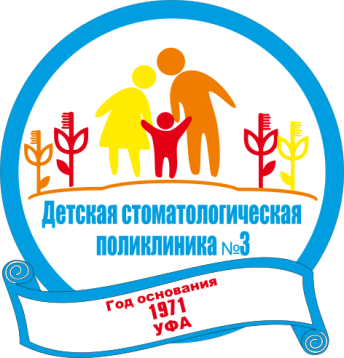 «Беззубая Улыбка»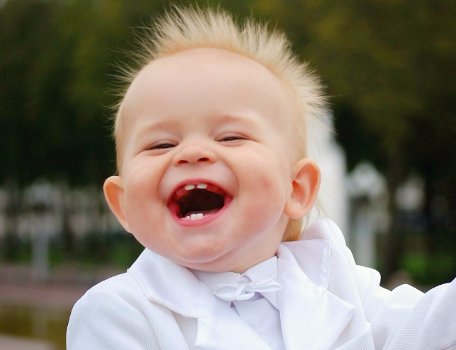 До конца января скидка на удаление временного зуба с современной анестезией550 рублейГАУЗ РБ Детская стоматологическая поликлиника №3 г. Уфа 2021 г.